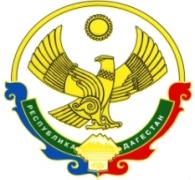 Администрация муниципального района «Бабаюртовский район»Муниципальное казенное общеобразовательное учреждение«Хамаматюртовская средняя общеобразовательная школа №2 им. З.Х. Хизриева»ИНН 0505002881, ОГРН 1040501098660,  ОКПО 25201432, http//.dagschool.com//, e-mail: hamamatyurtsosh2@mail.ruПРИКАЗОб отчислении и выдаче аттестатов по итогам 11-го классаНа основании пункта 1 части 1 статьи 61 Федерального закона от 29.12.2012 № 273-ФЗ «Об образовании в Российской Федерации», решения педагогического совета МКОУ «ХСОШ № 2 им.З.Х.Хизриева» (протокол от 28.05.2020 № 05)ПРИКАЗЫВАЮ:§1. Отчислить обучающихся11-го класса 2020 года  в связи с получением образования (завершением обучения) по программе среднего общего образования по списку согласно приложению.§2. Заместителю директора по УВР Алыпкачевой Р.А.запросить у выпускников, указанных в пункте 1 настоящего приказа, заявления на пересылку аттестатов почтовым отправлением в срок до 08.06.2020;организовать отправку аттестатов об основном общем образовании, в том числе аттестатов с отличием и медалей «За особые успехи в учении» – по списку согласно приложению, заказным почтовым отправлением с уведомлением о вручении на основании заявлений выпускников в срок до 15.06.2020.§3. Специалисту ИКТ Гаджиеву Д.И.заполнить бланки аттестатов и приложений к ним по правилам Порядка заполнения, учета и выдачи аттестатов об основном общем и среднем общем образовании и их дубликатов, утвержденного приказом Минобрнауки от 14.02.2014 № 115, в том числе бланки аттестатов с отличием и приложения к ним, на лиц, указанных в приложении:опубликовать данный приказ на сайте школы.§4. Делопроизводителю Сабанчиевой З.ознакомить с настоящим приказом педагогических и административных работников под подпись через отправку по электронной почте.§5. Контроль исполнения настоящего приказа оставляю за собой.С приказом ознакомлены:                         Приложение к приказу МКОУ «ХСОШ № 2 им.З.Х.Хизриева»
                                                                                            от 05.06.2020 № 2/61__Список обучающихся05.06.2020№ _2/61_ДиректорГаджиев Д.И.Заместитель директора по УВРГаджиев И.Д.По эл. почте «  ».08.2020СекретарьСабанчиевой З.По эл. почте «  ».08.2020Специалист ИКТГаджиев Д.И.По эл.почтеФ. И. О. обучающегосяКлассАттестат с отличиемМедаль «За особые успехи в учении»Адилова Д.11 __Акбиева Д.11 ДаДаАлипханов А.М11 −−Абдурахмангаджиев М.А.11 −−Гаджиев М.Н.11 −−Гаджиев Х.Г.11 __Максумова А.М.11 ДаДаСолтанмурадова К.Ш.11 −−Халаев К.Г11 −−